Соревнования по волейболу21 октября команды юношей и девушек нашей школы приняли участие в муниципальных соревнованиях по волейболу среди обучающихся района в рамках Спартакиады. Команда девушек заняла 3 место. Молодцы, девчонки!
Состав команды: Тихонова Кристина, Петрук Анастасия, Короткова Полина, Чудакова Мария, Кондакова Валерия, Врабие Анна, Лебедева Елизавета.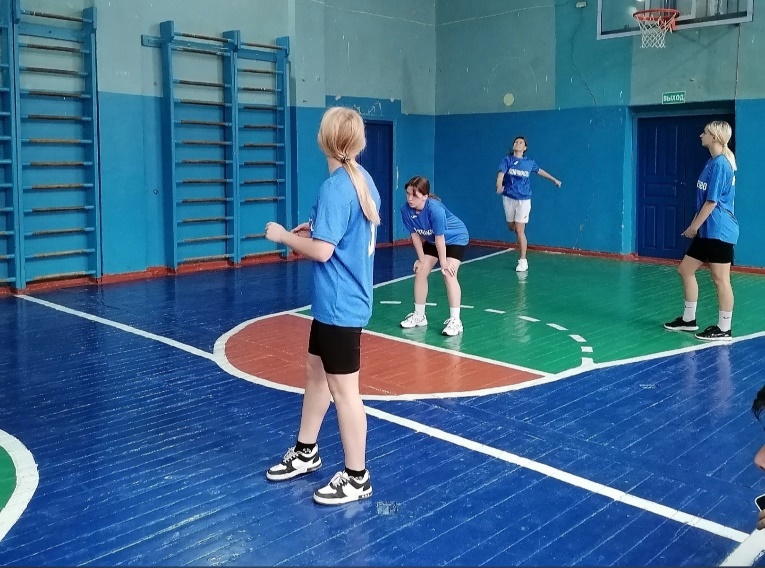 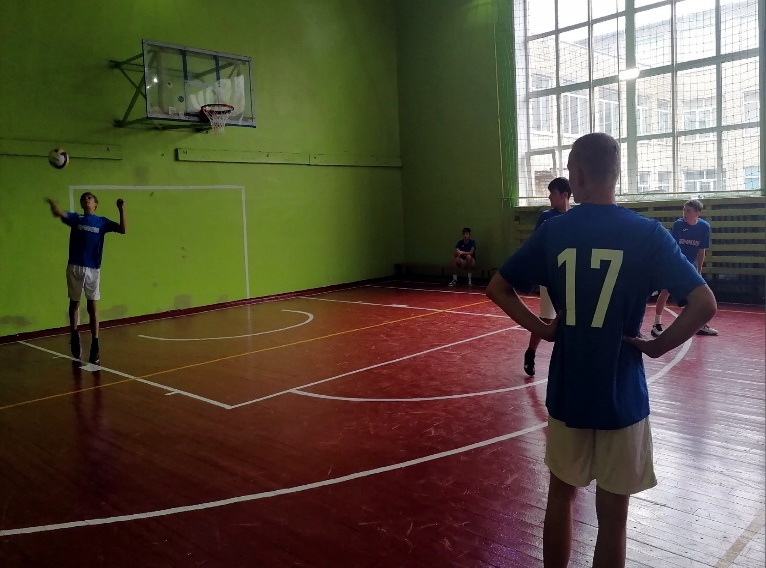 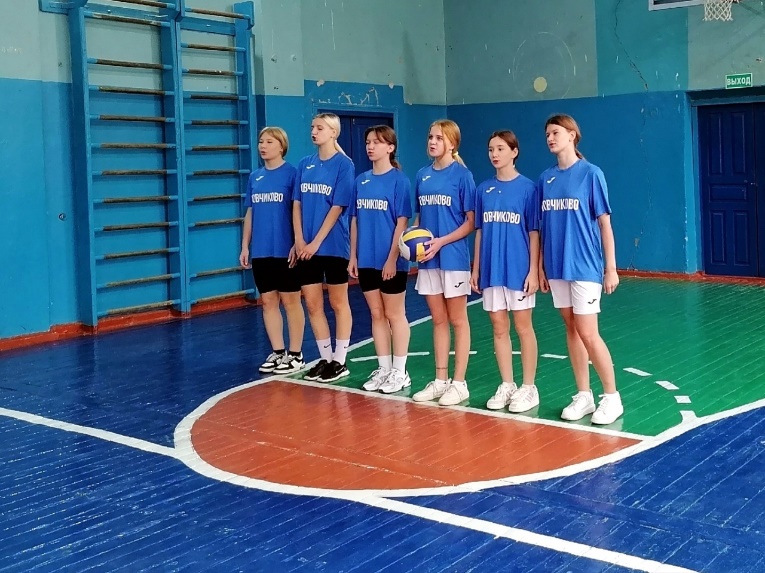 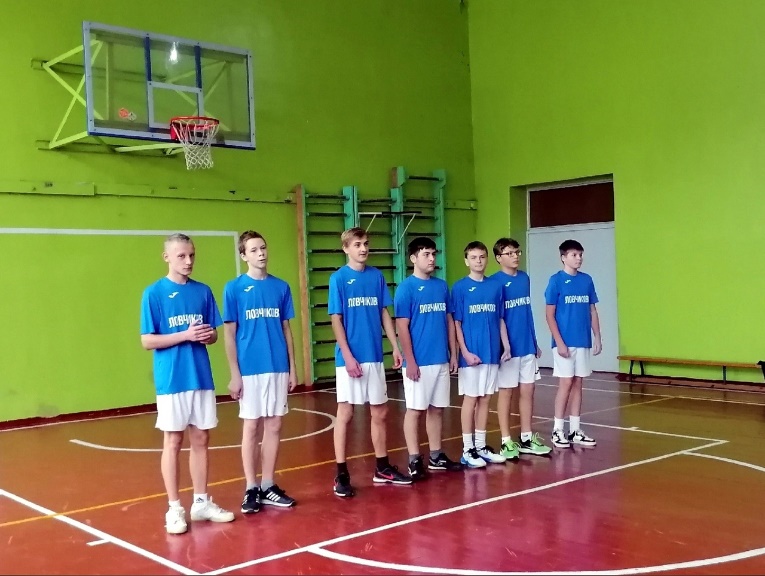 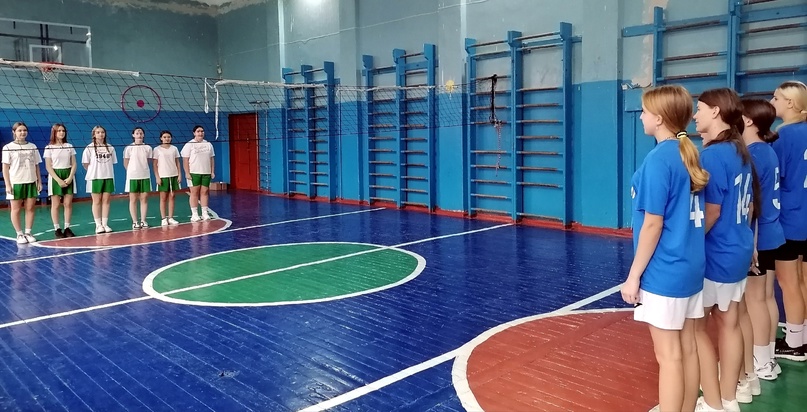 